KAPAP                                                                                     ПОСТАНОВЛЕНИЕ«16» гыйнвар 2017 й                        № 10                              «16»января 2017 г.Об утверждении Административного регламента предоставления муниципальной услуги «Предоставление муниципального имущества в аренду, безвозмездное пользование, доверительное управление»В соответствии с Гражданским кодексом Российской Федерации, Постановлением Правительства Республики Башкортостан от 26 декабря 2011 года № 504 «О разработке и утверждении республиканскими органами исполнительной власти административных регламентов исполнения государственных функций и административных регламентов предоставления государственных услуг», на основании Федерального закона от 27 июля 2010 года № 210-ФЗ «Об организации предоставления государственных и муниципальных услуг» Администрация сельского поселения Байгузинский сельсовет муниципального района Янаульский район Республики Башкортостан  п о с т а н о в л я е т: 1. Утвердить Административный регламент по предоставлению муниципальной услуги «Предоставление муниципального имущества в аренду, безвозмездное пользование, доверительное управление».2. Настоящее Постановление вступает в силу на следующий день, после дня его официального обнародования.     3. Обнародовать настоящий Административный регламент  на информационном стенде Администрации сельского поселения Байгузинский сельсовет муниципального района Янаульский район Республики Башкортостан, по адресу: 452824, РБ, Янаульский район, с. Байгузино, ул. Центральная, д.26,  разместить на  сайте  сельского поселения Байгузинский сельсовет муниципального района Янаульский район Республики Башкортостан по адресу: байгузино.рф, на портале государственных услуг Республики Башкортостан.      4.  Контроль за исполнением настоящего постановления оставляю за собой.Глава сельского поселения                                                                                З.З.ХановУтвержденпостановлением Администрациисельского поселения Байгузинский сельсоветмуниципального района Янаульский район  Республики Башкортостанот 16 января 2017 года № 10Административный регламент предоставления Администрацией сельского поселения Байгузинский сельсовет муниципального района Янаульский район Республики Башкортостан муниципальной услуги «Предоставление муниципального имущества в аренду, безвозмездное пользование, доверительное управление»I. Общие положенияПредмет регулирования Административного регламента1.1. Настоящий Административный регламент Администрации сельского поселения Байгузинский сельсовет муниципального района  Янаульский район Республики Башкортостан, по предоставлению муниципальной услуги «Предоставление муниципального имущества в аренду, безвозмездное пользование, доверительное управление» (далее соответственно – административный регламент, муниципальная услуга):разработан в целях повышения эффективности предоставления муниципальной услуги по владению, пользованию и распоряжению муниципальным нежилым фондом сельского поселения Байгузинский сельсовет муниципального района  Янаульский район Республики Башкортостан,  создания комфортных условий для получателей муниципальной услуги;определяет сроки, последовательность действий (административных процедур), устанавливает порядок взаимодействия с заявителями при предоставлении муниципальной услуги.Настоящий административный регламент не затрагивает отношения:по предоставлению муниципального нежилого фонда сельского поселения Байгузинский сельсовет муниципального района Янаульский район Республики Башкортостан  в аренду, безвозмездное пользование, доверительное управление по результатам проведения торгов (конкурсов, аукционов) на право заключения договоров аренды, договоров безвозмездного пользования, доверительного управления;по владению, пользованию и распоряжению земельными участками, находящимися в муниципальной собственности сельского поселения Байгузинский сельсовет муниципального района Янаульский район Республики Башкортостан, и земельными участками на территории сельского поселения Байгузинский сельсовет муниципального района Янаульский район Республики Башкортостан,  собственность на которые не разграничена, а также участками недр и обособленных водных объектов.Административный регламент устанавливает стандарт предоставления муниципальной услуги, состав, последовательность и сроки выполнения административных процедур предоставления муниципальной услуги, требования к порядку их выполнения, порядок и формы контроля за предоставлением муниципальной услуги, порядок обжалования заявителями решений и действий (бездействия) должностных лиц, а также принимаемых ими решений при предоставлении муниципальной услуги.Круг заявителей1.2. Заявителями являются физические и юридические лица, индивидуальные предприниматели либо их уполномоченные представители (далее – Заявители), обратившиеся в Администрацию сельского поселения Байгузинский сельсовет муниципального района Янаульский район Республики Башкортостан  (далее – Администрация) или Республиканское автономное учреждение «Многофункциональный центр предоставления государственных и муниципальных услуг» (далее – РГАУ МФЦ) с заявлением о предоставлении муниципальной услуги.Требования к порядку информирования о предоставлении муниципальной услуги1.3. Местонахождение, справочные телефоны и график работы Администрации сельского поселения:Местонахождение  Администрации сельского поселения Байгузинский сельсовет муниципального района Янаульский район Республики Башкортостан:452824, Республика Башкортостан, Янаульский район, с.Байгузино, ул.Центральная, д.26.График работы:понедельник-пятница - с 08.00 до 17.30;суббота и воскресенье – выходные дни;перерыв на обед - с 12.30 до 14.00.График приема заявителей:понедельник – пятница.Продолжительность рабочего дня, непосредственно предшествующего нерабочему праздничному дню, уменьшается на один час.Контактные телефоны: 8(34760) 3-31-46.Адрес электронной почты: zinhaidar81@mail.ru.Официальный сайт: байгузино.рф. Предоставление муниципальной услуги посредством РГАУ МФЦ осуществляется после заключения соглашения о взаимодействии между муниципальным образованием и РГАУ МФЦ.Местонахождение республиканского государственного автономного учреждения Многофункциональный центр предоставления государственных и муниципальных услуг  (далее – РГАУ МФЦ):452800, Республика Башкортостан, г.Янаул, ул.Азина, д.29.График работы: 	Понедельник с 14:00 до 20:00Вторник- Суббота  с 08:00 до 20:00Контактные телефоны: 8(34760) 5-27-28,5-45-00Адрес электронной почты: mfc@mfcrb.ruОфициальный сайт: www.mfcrb.ru.1.4. Информирование о порядке предоставления муниципальной  услуги.1.4.1. Информирование о порядке предоставления муниципальной услуги осуществляется:1)непосредственно при личном приеме;2)по телефону;3)письменно, в том числе посредством электронной почты, факсимильной связи;4)посредством размещения информации: в федеральной государственной информационной системе «Единый портал государственных и муниципальных услуг (функций) Российской Федерации» (далее – Единый портал государственных и муниципальных услуг(функций)) (http://www.gosuslugi.ru);в государственной информационной системе «Портал государственных и муниципальных услуг Республики Башкортостан»  (http://pgu.bashkortostan.ru);на официальном сайте муниципального образования: байгузино.рф;Продолжительность рабочего дня, непосредственно предшествующего нерабочему праздничному дню, уменьшается на один час.1.4. Информация о местонахождении и графике работы Администрации сельского поселения, ответственных за предоставление муниципальной услуги, а также о порядке предоставления муниципальной услуги и перечне документов, необходимых для ее получения, размещается:в федеральной государственной информационной системе «Единый портал государственных и муниципальных услуг (функций) Российской Федерации» (далее – Единый портал государственных и муниципальных услуг(функций)) (http://www.gosuslugi.ru);в государственной информационной системе «Портал государственных и муниципальных услуг Республики Башкортостан»;на официальном сайте РГАУ МФЦ: www.mfcrb.ru;        на официальном сайте муниципального образования: байгузино.рф;       на информационных стендах в местах предоставления муниципальной услуги.1.5. Указанная информация может быть получена в порядке индивидуального консультирования. Для получения информации по процедуре предоставления муниципальной услуги заинтересованными лицами используются следующие формы консультирования:индивидуальное устное консультирование;индивидуальное консультирование по почте (по электронной почте);индивидуальное консультирование по телефону.1.6. Индивидуальное устное консультирование.Время ожидания заинтересованного лица при индивидуальном устном консультировании не может превышать 30 минут.В случае если для подготовки ответа требуется продолжительное время, должностное лицо, осуществляющее индивидуальное устное консультирование, может предложить заинтересованному лицу обратиться за необходимой информацией в письменном виде либо назначить другое удобное для заинтересованного лица время для устного консультирования.1.7. Индивидуальное консультирование по почте (по электронной почте).При индивидуальном консультировании по почте ответ на обращение заявителя направляется почтой в адрес заинтересованного лица, в случае обращения по электронной почте – на электронный адрес заинтересованного лица.Датой получения обращения является дата регистрации входящего обращения.1.8. Индивидуальное консультирование по телефону.Ответ на телефонный звонок должен начинаться с информации о наименовании органа, в который позвонил гражданин, фамилии, имени, отчестве (последнее – при наличии) и должности должностного лица, осуществляющего индивидуальное консультирование по телефону.В том случае, если должностное лицо, осуществляющее консультирование по телефону, не может ответить на вопрос по содержанию, связанному с предоставлением муниципальной услуги, оно обязано проинформировать заинтересованное лицо об организациях либо структурных подразделениях, которые располагают необходимыми сведениями.1.9. Должностные лица подразделений, предоставляющих муниципальную услугу, при ответе на обращения граждан и организаций обязаны:при устном обращении заинтересованного лица (по телефону или лично) должностные лица, осуществляющие консультирование, дают ответ самостоятельно. Если должностное лицо, к которому обратилось заинтересованное лицо, не может ответить на вопрос самостоятельно, то оно должно предложить заинтересованному лицу обратиться письменно либо назначить другое удобное для него время консультации, либо переадресовать (перевести) на другое должностное лицо или сообщить телефонный номер, по которому можно получить необходимую информацию;должностные лица, осуществляющие консультирование (по телефону или лично), должны корректно и внимательно относиться к заинтересованным лицам. При ответе на телефонные звонки должностное лицо, осуществляющее консультирование, должно назвать фамилию, имя, отчество (последнее – при наличии), занимаемую должность и наименование организации. Во время разговора необходимо произносить слова четко, избегать «параллельных разговоров» с окружающими людьми и не прерывать разговор по причине поступления звонка на другой аппарат. В конце консультирования должностное лицо, осуществляющее консультирование, должно кратко подвести итоги и перечислить меры, которые надо принять (кто именно, когда и что должен сделать);письменные обращения рассматриваются в соответствии с Федеральным законом от 2 мая 2006 года № 59-ФЗ «О порядке рассмотрения обращений граждан Российской Федерации»;должностное лицо не вправе осуществлять консультирование заинтересованных лиц, выходящее за рамки информирования о стандартных процедурах и условиях оказания муниципальной услуги и влияющее прямо или косвенно на индивидуальные решения заинтересованных лиц.1.10. На стендах в местах предоставления муниципальной услуги должны размещаться следующие информационные материалы:исчерпывающая информация о порядке предоставления муниципальной услуги (в текстовом виде и в виде блок-схем, наглядно отображающих алгоритм прохождения административной процедуры);текст административного регламента с приложениями (полная версия в сети Интернет на официальном сайте Администрации сельского поселения Байгузинский сельсовет муниципального района Янаульский район  Республики Башкортостан, и извлечения на информационных стендах);схема размещения должностных лиц и режим приема ими граждан, номера кабинетов, в которых предоставляется муниципальная услуга, фамилии, имена, отчества (последнее – при наличии) и должности соответствующих должностных лиц;требования к письменному запросу о предоставлении консультации, образец запроса о предоставлении консультации;формы документов для заполнения, образцы заполнения документов;перечень оснований для отказа в предоставлении муниципальной услуги;блок-схема, наглядно отображающая алгоритм прохождения административных процедур;порядок обжалования решения, действий или бездействия должностных лиц, предоставляющих муниципальную услугу.Тексты материалов печатаются удобным для чтения шрифтом (размером не меньше 14), без исправлений, наиболее важные места выделяются полужирным шрифтом.II. Стандарт предоставления муниципальной услугиНаименование муниципальной услуги2.1. Предоставление муниципального имущества в аренду, безвозмездное пользование, доверительное управление.Наименование исполнительного органа, предоставляющего муниципальную услугу2.2. Муниципальная услуга непосредственно предоставляется Администрацией сельского поселения Байгузинский сельсовет муниципального района Янаульский район Республики Башкортостан.При предоставлении муниципальной услуги Администрация сельского поселения Байгузинский сельсовет взаимодействует с РГАУ МФЦ в соответствии с заключенным соглашением.Описание результата предоставления муниципальной услуги2.3. Результатом предоставления муниципальной услуги является:- заключение договора аренды, безвозмездного пользования, доверительного управления на имущество, являющееся муниципальной собственностью;- мотивированный письменный отказ в заключении договора аренды, безвозмездного пользования, доверительного управления на имущество, являющееся муниципальной собственностью.Срок предоставления муниципальной услуги2.4. Срок предоставления муниципальной услуги составляет не более 30 дней со дня регистрации заявления о предоставлении муниципальной услуги.Перечень нормативных правовых актов, регулирующих отношения, возникающие в связи с предоставлением муниципальной услуги2.5. Предоставление муниципальной услуги осуществляется в соответствии со следующими нормативными правовыми актами:Конституцией Российской Федерации («Собрание законодательства Российской Федерации», 26.01.2009, № 4, ст. 445);Гражданским кодексом Российской Федерации («Российская газета», 08.12.1994, № 238-239);Федеральным законом от 2 мая 2006 года № 59-ФЗ «О порядке рассмотрения обращений граждан Российской Федерации» («Российская газета», 11.05.2006, № 70-71);Федеральным законом от 26 июля 2006 года № 135-ФЗ «О защите конкуренции» («Собрание законодательства Российской Федерации», 31.07.2006, № 31 (1 ч.), ст. 3434);Федеральным законом от 27 июля 2006 года № 152-ФЗ «О персональных данных» («Собрание законодательства Российской Федерации», 31.07.2006, № 3 (1 ч.), ст. 3451);Федеральным законом от 27 июля 2010 года № 210-ФЗ «Об организации предоставления государственных и муниципальных услуг» («Собрание законодательства Российской Федерации», 02.08.2010, № 31, ст. 4179);постановлением Правительства Российской Федерации от 16 мая 2011 года №373 «О разработке и утверждении административных регламентов исполнения государственных функций и административных регламентов предоставления государственных услуг» («Собрание законодательства Российской Федерации», 30.05.2011, №22, ст. 3169);приказом Федеральной антимонопольной службы от 10 февраля 2010 года № 67 «О порядке проведения конкурсов или аукционов на право заключения договоров аренды, договоров безвозмездного пользования, договоров доверительного управления имуществом, иных договоров, предусматривающих переход прав владения и (или) пользования в отношении муниципального или муниципального имущества, и перечне видов имущества, в отношении которого заключение указанных договоров может осуществляться путем проведения торгов в форме конкурса» («Российская газета», 24.02.2010, № 37);Конституцией Республики Башкортостан («Республика Башкортостан», 06.12.2002, № 236-237 (25216-25217); «Ведомости Муниципального Собрания, Президента и Кабинета Министров Республики Башкортостан», 2003, № 1 (157), ст. 3; «Советская Башкирия - Известия Башкортостана», 04.11.2000, № 217 (24697); «Ведомости Муниципального Собрания, Президента и Кабинета Министров Республики Башкортостан», 2000, № 17 (119), ст. 1255);постановлением Правительства Республики Башкортостан от 26 декабря 2011 года № 504 «О разработке и утверждении республиканскими органами исполнительной власти административных регламентов исполнения государственных функций и административных регламентов предоставления государственных услуг» («Ведомости Муниципального Собрания - Курултая, Президента и Правительства Республики Башкортостан», 02.02.2012, № 4 (370), ст. 196);постановлением Правительства Республики Башкортостан от 29 декабря 2012 года № 483 «О Правилах подачи и рассмотрения жалоб на решения и действия (бездействие) республиканских органов исполнительной власти и их должностных лиц государственных гражданских служащих Республики Башкортостан» («Ведомости Государственного Собрания - Курултая, Президента и Правительства Республики Башкортостан» от 04 февраля 2013 г., № 4 (406));решением Совета сельского поселения Байгузинский сельсовет муниципального района Янаульский район Республики Башкортостан  «О порядке предоставления права пользования муниципальным имуществом и ведения реестра муниципального имущества сельского поселения Байгузинский сельсовет муниципального района Янаульский район  Республики Башкортостан»;Уставом сельского поселения Байгузинский сельсовет муниципального района Янаульский район Республики Башкортостан.Исчерпывающий перечень документов, необходимых в соответствии с нормативными правовыми актами для предоставления муниципальной услуги2.6. Муниципальная услуга предоставляется на основании заявления (заявки) о предоставлении муниципального имущества сельского поселения Байгузинский сельсовет муниципального района Янаульский район Республики Башкортостан , в аренду, безвозмездное пользование, доверительное управление поступившего непосредственно в Администрацию сельского поселения Байгузинский сельсовет или через РГАУ МФЦ.Заявитель имеет право представить заявление:-в письменном виде по почте;-электронной почтой по электронным адресам, указанным в пунктах 1.3 и 1.3.1 Административного регламента;-через своих представителей.2.7. Заявление (заявка) должно содержать:а) для Заявителя - физического лица:фамилию, имя, отчество (последнее – при наличии) заявителя и его уполномоченного представителя (если интересы заявителя представляет уполномоченный представитель);реквизиты документа, подтверждающего полномочия представителя заявителя (если интересы заявителя представляет уполномоченный представитель);адрес проживания (пребывания) заявителя;подпись заявителя или его уполномоченного представителя (если интересы заявителя представляет уполномоченный представитель);номер контактного телефона (телефон указывается по желанию);б) для Заявителя - юридического лица:полное наименование юридического лица и фамилию, имя, отчество (последнее – при наличии) его уполномоченного представителя;реквизиты документа, подтверждающего полномочия представителя заявителя;юридический адрес;подпись уполномоченного представителя заявителя;номер контактного телефона (телефон указывается по желанию);в) обязательные сведения:запрашиваемая заявителем информация;способ получения результатов услуги (почтовое отправление (по электронной почте), выдача при личном обращении).Примерный образец заявления (заявки) приведен в приложении № 1 к настоящему административному регламенту.2.8. К заявлению (заявке) должен быть приложен (в том числе путем получения по межведомственному запросу) следующий пакет документов:1) для коммерческих (некоммерческих) организаций - копии учредительных документов со всеми изменениями и дополнениями на дату подачи заявки, заверенные в порядке, установленном законодательством;2) для индивидуального предпринимателя - свидетельство о государственной регистрации в качестве индивидуального предпринимателя, документы, удостоверяющие его личность;3) выписка из Единого государственного реестра юридических лиц или нотариально заверенная копия такой выписки (для юридических лиц), полученные не ранее чем за шесть месяцев до даты обращения; выписка из Единого государственного реестра индивидуальных предпринимателей или нотариально заверенная копия такой выписки (для индивидуальных предпринимателей), полученные не ранее чем за шесть месяцев до даты обращения; надлежащим образом заверенный перевод на русский язык документов о государственной регистрации юридического лица или физического лица в качестве индивидуального предпринимателя в соответствии с законодательством соответствующего государства (для иностранных лиц), полученный не ранее чем за шесть месяцев до даты обращения;4) документ, подтверждающий полномочия лица на осуществление действий от имени заявителя - юридического лица (копия решения о назначении или об избрании либо приказа о назначении физического лица на должность, в соответствии с которым такое физическое лицо обладает правом действовать от имени заявителя без доверенности (далее - руководитель)); в случае, если от имени заявителя действует иное лицо, также доверенность на осуществление действий от имени заявителя, заверенная печатью заявителя и подписанная руководителем заявителя (для юридических лиц) или уполномоченным этим руководителем лицом, либо нотариально заверенная копия такой доверенности; в случае, если указанная доверенность подписана лицом, уполномоченным руководителем заявителя, также документ, подтверждающий полномочия такого лица;5) документы, характеризующие квалификацию заявителя, в случае, если использование государственного имущества предполагает наличие такой квалификации;6) решение об одобрении или о совершении крупной сделки либо копия такого решения в случае, если требование о необходимости наличия такого решения для совершения крупной сделки установлено законодательством Российской Федерации, учредительными документами юридического лица и если для заявителя заключение договора или обеспечение исполнения договора являются крупной сделкой;7) заявление об отсутствии решения о ликвидации заявителя - юридического лица, об отсутствии решения арбитражного суда о признании заявителя - юридического лица, индивидуального предпринимателя банкротом и об открытии конкурсного производства, об отсутствии решения о приостановлении деятельности заявителя в порядке, предусмотренном Кодексом Российской Федерации об административных правонарушениях;8) письмо банковского учреждения о наличии банковских счетов заявителя;9) копии годового бухгалтерского баланса заявителя с отметкой территориальной налоговой службы о принятии и приложений к нему за период, предшествующий дате подачи заявки (для юридических лиц), или декларация о доходах (для физических лиц);10) перечень испрашиваемого государственного имущества на праве аренды;11) утвержденные предприятием технического учета и инвентаризации техническая документация всех объектов недвижимости, включенных в перечень (в случае, если передаваемое на момент оформления договора имущество находится в пользовании заявителя);12) опись представляемых документов.Все копии документов, представляемые Заявителем самостоятельно, представляются в 1 экземпляре и заверяются в установленном порядке. Исчерпывающий перечень документов, необходимых в соответствии с нормативными правовыми актами для предоставления муниципальной услуги, которые находятся в распоряжении государственных органов, органов местного самоуправления и иных органов, участвующих в предоставлении муниципальной услуги, и которые заявитель вправе представить, а также способы их получения заявителями, в том числе в электронной форме, порядок их представления2.9. Для предоставления муниципальной услуги необходимы следующие документы, которые находятся в распоряжении Федеральной налоговой службы:- выписка из Единого государственного реестра юридических лиц;- выписка из Единого государственного реестра индивидуальных предпринимателей;- свидетельство о государственной регистрации в качестве индивидуального предпринимателя;- годовой бухгалтерский баланс заявителя с отметкой территориальной налоговой службы о принятии этого баланса и приложений к нему за период, предшествующий дате подачи заявки для предоставления муниципальной услуги;- декларация о доходах индивидуального предпринимателя за период, предшествующий дате подачи заявки для предоставления муниципальной услуги.Перечисленные в настоящем пункте документы Заявитель может получить самостоятельно и представить по собственной инициативе в Администрацию сельского поселения Байгузинский сельсовет  лично или по почте. 2.10. Непредставление Заявителем указанных документов не является основанием для отказа Заявителю в предоставлении муниципальной услуги.2.11. При непредставлении Заявителем документов, указанных в пункте 2.9 настоящего Регламента, Администрация сельского поселения Байгузинский сельсовет запрашивает их путем межведомственного взаимодействия без привлечения к этому Заявителя.Указание на запрет требовать от заявителя2.12. Запрещается требовать от Заявителя:представления документов и информации или осуществления действий, представление или осуществление которых не предусмотрено нормативными правовыми актами, регулирующими отношения, возникающие в связи с предоставлением муниципальной услуги;представления документов и информации, которые находятся в распоряжении органов, предоставляющих муниципальную услугу, иных государственных органов, органов местного самоуправления и организаций, в соответствии с нормативными правовыми актами Российской Федерации, нормативными правовыми актами субъектов Российской Федерации и государственными правовыми актами, за исключением документов, указанных в части 6 статьи 7 Федерального закона от 27 июля 2010 года № 210-ФЗ «Об организации предоставления государственных и муниципальных услуг»;осуществления действий, в том числе согласований, необходимых для получения муниципальной услуги и связанных с обращением в иные государственные органы и организации, за исключением получения услуг, включенных в перечень услуг, которые являются необходимыми и обязательными для предоставления муниципальных услуг. Исчерпывающий перечень оснований для отказа в приеме документов, необходимых для предоставления муниципальной услуги2.13. Основания для отказа в приеме документов, необходимых для предоставления муниципальной услуги, отсутствуют.Исчерпывающий перечень оснований для приостановления предоставления муниципальной услуги2.14. По личному заявлению Заявителя предоставление муниципальной услуги может быть приостановлено.Исчерпывающий перечень оснований для отказа в предоставлении муниципальной услуги2.15. Основанием для отказа в предоставлении муниципальной услуги является:1) отсутствие в Реестре муниципального имущества информации о запрашиваемом имуществе;2) несоответствие заявления (заявки) требованиям, указанным в пункте 2.7 Административного регламента;3) непредставление документов, указанных в пункте 2.8 Административного регламента, не находящихся в распоряжении органов, предоставляющих муниципальную услугу, иных государственных органов, органов местного самоуправления и организаций, в соответствии с нормативными правовыми актами Российской Федерации, нормативными правовыми актами субъектов Российской Федерации и государственными правовыми актами, за исключением документов, указанных в части 6 статьи 7 Федерального закона от 27 июля 2010 года № 210-ФЗ «Об организации предоставления государственных и муниципальных услуг» по истечении 60 календарных дней после соответствующего запроса;4) предоставление заявителем недостоверных, неполных сведений;5) текст письменного обращения не поддается прочтению (в таком случае производство по заявлению прекращается, о чем в установленном порядке сообщается заявителю);6) от заявителя поступило обращение об отзыве заявки (в таком случае производство по заявке прекращается, ответ в адрес заявителя не дается);7) представленные документы не заверены руководителем юридического лица;8) ненадлежащее исполнение заявителем своих обязательств в предшествующих арендных отношениях:- наличие задолженности перед бюджетом Республики Башкортостан за аренду государственного имущества по ранее заключенным договорам аренды (для казенных учреждений);- непредставление (несвоевременное представление) заключаемых по итогам согласования договоров аренды государственного имущества, дополнительных соглашений к ранее заключенным договорам (о внесении изменений, о досрочном расторжении), актов приема-передачи арендуемого имущества арендатором арендодателю по истечении срока действия договоров аренды; - продление ранее заключенных договоров аренды без согласования с Министерством земельных и имущественных отношений Республики Башкортостан;- нарушение других обязательств арендатора по договорам аренды. 9) отсутствие оснований по представлению имущества без проведения торгов (конкурсов, аукционов);10) принятие Правительством Республики Башкортостан, учредителем заявителя или Министерством в установленном порядке решения, предусматривающего иной порядок распоряжения имуществом;11) решение суда, вступившее в законную силу, предусматривающее иной порядок распоряжения данным имуществом;12) несоответствие представленного отчета об оценке стоимости аренды имущества Республики Башкортостан законодательству об оценочной деятельности Российской Федерации;13) отсутствие у заявителя прав на недвижимое имущество, предлагаемое к сдаче в аренду, безвозмездное пользование согласно сведениям, предоставленным Управлением Федеральной службы государственной регистрации, кадастра и картографии по Республике Башкортостан;14) наличие решения о ликвидации заявителя или о приостановлении его деятельности, либо отсутствие сведений о заявителе в Едином государственном реестре юридических лиц (индивидуальных предпринимателей);15) имеется установленное законодательством ограничение по управлению и распоряжению данным объектом государственного имущества;16) государственное имущество передано иным юридическим либо физическим лицам в пользование в порядке, установленном законодательством и настоящим Порядком;17) имеются неразрешенные судебные споры по поводу указанного в заявлении государственного имущества;18) заявителем не выполнены условия ранее заключенных договоров о передаче ему в пользование другого государственного имущества в течение трех и более месяцев подряд;19) имеются факты расторжения с заявителем договоров о передаче ему в пользование другого государственного имущества из-за нарушения заявителем условий данных договоров.Решение об отказе в предоставлении муниципальной услуги доводится до Заявителя в письменной форме.Перечень услуг, которые являются необходимыми и обязательными для предоставления муниципальной услуги, в том числе сведения о документе (документах), выдаваемом (выдаваемых) организациями, участвующими в предоставлении муниципальной услуги2.16. Предоставление услуг, являющихся необходимыми и обязательными для предоставления муниципальной услуги, не требуется.Порядок, размер и основания взимания государственной пошлины или иной платы, взимаемой за предоставление муниципальной услуги2.17. Муниципальная услуга и информация о ней предоставляются без взимания платы.Порядок, размер и основания взимания платы за предоставление услуг, которые являются необходимыми и обязательными для предоставления муниципальной услуги2.18. Предоставление услуг, являющихся необходимыми и обязательными для предоставления муниципальной услуги, не требуется¸ взимание платы не осуществляется.Максимальный срок ожидания в очереди при подаче заявления о предоставлении муниципальной услуги и при получении результата предоставления муниципальной услуги2.19. Максимальный срок ожидания в очереди при подаче заявления (заявки) о предоставлении муниципальной услуги и при получении результата предоставления таких услуг не должен превышать 15 минут.Срок и порядок регистрации запроса заявителя о предоставлении муниципальной услуги2.20. Регистрация заявления о предоставлении муниципальной услуги осуществляется в день поступления заявления в муниципальное образование либо в случае поступления заявления в нерабочий или праздничный день – в следующий за ним первый рабочий день.Требования к помещениям, в которых предоставляется муниципальная услуга, к месту ожидания и приема заявителей, размещению визуальной, текстовой и мультимедийной информации о предоставлении муниципальной услуги2.21. Предоставление муниципальной услуги осуществляется в зданиях и помещениях, оборудованных соответствующими указателями, информационными стендами.Места ожидания в очереди на подачу заявления или получение результатов муниципальной услуги должны быть оборудованы стульями, кресельными секциями или скамьями. Места для заполнения документов оборудуются стульями, столами (стойками) и обеспечиваются писчей бумагой и канцелярскими принадлежностями в количестве, достаточном для оформления документов заявителями.Информационные щиты, визуальная и текстовая информация о порядке представления муниципальной услуги размещаются на стенах в непосредственной близости от входа.Вход в здание, в котором располагаются помещения для предоставления муниципальной услуги, и прилегающая к нему территория оборудуются при необходимости пандусами, поручнями, тактильными (контрастными) предупреждающими элементами, иными специальными приспособлениями, позволяющими обеспечить беспрепятственный доступ инвалидов, включая инвалидов, использующих кресла-коляски, в соответствии с законодательством Российской Федерации о социальной защите инвалидов. В случае, если имеется возможность организации возле здания, в котором размещены помещения для предоставления муниципальной услуги, стоянки (парковки) для автотранспортных средств, не менее 10% мест (но не менее одного места) из общего числа парковочных мест выделяется для парковки автотранспортных средств инвалидов. За пользование стоянкой (парковкой) с инвалидов плата не взимается.Обеспечивается допуск в здание и помещения, в которых предоставляется муниципальная услуга, сурдопереводчика (тифлосурдопереводчика), а также допуск и размещение собаки-проводника при наличии документа, подтверждающего ее специальное обучение.Информационные стенды должны размещаться в местах, обеспечивающих свободный доступ к ним лиц, имеющих ограничения к передвижению, на доступной для инвалидов-колясочников высоте.Оформление визуальной, текстовой и мультимедийной информации о порядке предоставления муниципальной услуги должно соответствовать оптимальному зрительному и слуховому восприятию этой информации заявителями, в том числе с ограниченными возможностями здоровья. Предусматривается дублирование звуковой, зрительной, текстовой и графической информации знаками, выполненными рельефно-точечным шрифтом Брайля и иным выпуклым шрифтом.Инвалидам в целях обеспечения доступности муниципальной услуги оказывается помощь в преодолении различных барьеров, препятствующих в получении ими муниципальной услуги наравне с другими лицами. Инвалидам, имеющим стойкие расстройства функции зрения, и другим лицам с ограниченными физическими возможностями при необходимости обеспечивается сопровождение и помощь по передвижению в помещениях.Места предоставления муниципальной услуги оборудуются в соответствии с санитарными правилами и нормами, а также системой пожарной сигнализации.2.22. Правила организации деятельности многофункциональных центров предоставления государственных (муниципальных) услуг утверждены постановлением Правительства Российской Федерации от 22 декабря 2012 года № 1376 «Об утверждении Правил организации деятельности многофункциональных центров предоставления государственных и муниципальных услуг».Показатели доступности и качества муниципальной услуги2.23. Показателями доступности муниципальной услуги являются:доступность обращения за предоставлением муниципальной услуги, в том числе для лиц с ограниченными возможностями здоровья;получение полной, достоверной и актуальной информации о муниципальной услуге на официальном сайте Администрации сельского поселения Байгузинский сельсовет муниципального района Янаульский район Республики Башкортостан  в сети Интернет, на Едином портале государственных и муниципальных услуг (функций), на Портале государственных и муниципальных услуг Республики Башкортостан;возможность получения муниципальной услуги в РГАУ МФЦ;наличие необходимого и достаточного количества специалистов для обеспечения соблюдения установленных административным регламентом сроков предоставления муниципальной услуги;количество взаимодействий заявителя с должностными лицами при предоставлении муниципальной услуги и их продолжительность, возможность получения информации о ходе предоставления муниципальной услуги, в том числе с использованием информационно-коммуникационных технологий.2.24. Основные требования к качеству предоставления муниципальной услуги:своевременность предоставления муниципальной услуги;достоверность и полнота информирования гражданина о ходе рассмотрения его обращения;удобство и доступность получения заявителем информации о порядке предоставления муниципальной услуги.2.25. Показателями качества предоставления муниципальной услуги являются соблюдение установленного срока рассмотрения заявления, отсутствие или наличие жалоб на действия (бездействие) должностных лиц, количество и продолжительность взаимодействий заявителя с должностными лицами, при предоставлении муниципальной услуги.Показатели доступности и качества муниципальной услуги определяются на основе ежегодного мониторинга, путем сравнительного анализа нормативных значений показателей с фактическими значениями показателей в отчетном году (приложение № 2 к настоящему административному регламенту).Иные требования, в том числе учитывающие особенности предоставления государственной услуги в многофункциональных центрах предоставления государственных и муниципальных услуг и особенности предоставления государственной услуги в электронной форме2.26. Предоставление муниципальной услуги посредством РГАУ МФЦ осуществляется после заключения соглашения о взаимодействии между муниципальным образованием и РГАУ МФЦ.Прием документов от заявителя для предоставления муниципальной услуги на базе РГАУ МФЦ осуществляется должностными лицами РГАУ МФЦ в порядке, предусмотренном соглашением о взаимодействии между Администрацией сельского поселения Байгузинский сельсовет  и РГАУ МФЦ;Документы, принятые РГАУ МФЦ от заявителя направляются в Администрацию сельского поселения Байгузинский сельсовет  для направления межведомственных запросов (при необходимости) и принятия решения;Результат предоставления муниципальной услуги, обращение за которой оформлено через РГАУ МФЦ, по желанию заявителя выдается в РГАУ МФЦ; Невостребованный заявителем результат предоставления муниципальной услуги по истечению 30 календарных дней направляется в Администрацию сельского поселения Байгузинский сельсовет .2.27. Выполнение административных процедур при предоставлении муниципальной услуги в электронном виде посредством использования Единого портала государственных и муниципальных услуг (функций) или Портала государственных и муниципальных услуг Республики Башкортостан: заявка на предоставление муниципальной услуги в электронном виде осуществляется путем заполнения электронной формы заявления, включающее сведения о заявителе, контактные данные, а также иные сведения, необходимые для предоставления муниципальной услуги;заявление, направленное в электронной форме с использованием Единого портала государственных и муниципальных услуг (функций) или Портала государственных и муниципальных услуг Республики Башкортостан, может быть подписано простой электронной подписью, за исключением случаев, предусмотренных законодательством Российской Федерации, когда необходимо использовать квалифицированную электронную подпись;прием интерактивной формы заявления на получение муниципальной услуги осуществляется должностным лицом Администрации сельского поселения Байгузинский сельсовет, ответственным за предоставление муниципальной услуги, в соответствии с должностным регламентом или иным нормативным актом Администрации сельского поселения Байгузинский сельсовет;в соответствии с постановлением Правительства Республики Башкортостан от 24 октября 2011 года № 366 «О системе межведомственного электронного взаимодействия Республики Башкортостан» и соглашением между Государственным комитетом Республики Башкортостан по информатизации и вопросам функционирования системы «Открытая Республика» и участником региональной системы межведомственного электронного взаимодействия о взаимодействии при обеспечении предоставления (исполнения) государственных (муниципальных) услуг (функций) в электронной форме, утвержденным приказом Госкомитета РБ по информатизации от 16 июля 2015 года № 119-ОД (зарегистрировано в Госкомитете РБ по делам юстиции 31 июля 2015 года № 6580), прием электронной формы заявления осуществляется должностным лицом Администрации сельского поселения Байгузинский сельсовет, ответственным за предоставление муниципальной услуги, через личный кабинет системы межведомственных запросов и оказания государственных и муниципальных услуг Республики Башкортостан или автоматизированной информационной системы «Реестр сведений»;в случае наличия оснований для отказа в приеме документов, предусмотренных п. 2.13 настоящего Административного регламента, должностное лицо Администрации сельского поселения Байгузинский сельсовет, ответственное за оказание муниципальной услуги в электронной форме с использованием Единого портала государственных и муниципальных услуг (функций) или Портала государственных и муниципальных услуг Республики Башкортостан вправе осуществить перевод электронной заявки в статус «Приостановлено» и информировать заявителя, путем изменения статуса электронной заявки в личном кабинете заявителя;результат оказания муниципальной услуги может быть получен заявителем в электронном виде через личный кабинет Единого портала государственных и муниципальных услуг (функций) или Портала государственных и муниципальных услуг Республики Башкортостан за исключением случаев, предусмотренных законодательством Российской Федерации или нормативными правовыми актами Республики Башкортостан;в случае обращения за получением муниципальной услуги через Единый портал государственных и муниципальных услуг (функций) или Портал государственных и муниципальных услуг Республики Башкортостан, заявителю обеспечивается возможность осуществления мониторинга хода предоставления муниципальной услуги в личном кабинете Единого портала государственных и муниципальных услуг (функций) или Портала государственных и муниципальных услуг Республики Башкортостан.III. Состав, последовательность и сроки выполнения административных процедур, требования к порядку их выполнения, в том числе особенности выполнения административных процедур в электронной формеИсчерпывающий перечень административных процедур3.1. Организация предоставления муниципальной услуги включает в себя следующие административные процедуры:прием и регистрация заявления (заявки) о предоставлении муниципальной услуги;проверка соответствия представленного пакета документов требованиям, указанным в п. 2.8 административного регламента;формирование и направление межведомственных запросов в органы (организации), участвующие в предоставлении муниципальной услуги рассмотрение заявления (заявки) ответственными сотрудниками Администрации сельского поселения Байгузинский сельсовет, подготовка и подписание проекта распоряжения Администрации сельского поселения Байгузинский сельсовет  о заключение договора передачи недвижимого имущества в аренду, безвозмездное пользование, доверительное управление либо письменного мотивированного отказа в его заключении;направление ответа заявителю.Последовательность действий при предоставлении муниципальной услуги указана в блок-схеме (приложение № 3 к настоящему административному регламенту).Прием и регистрация заявления (заявки) о предоставлении муниципальной услуги3.2. Основанием для начала административной процедуры является поступление в Администрацию сельского поселения Байгузинский сельсовет  заявления (заявки) с приложением пакета документов:в письменном виде при личном обращении заявителя;в письменном виде по почте;через РГАУ МФЦ.3.3. Специалист Администрации сельского поселения Байгузинский сельсовет  в течение рабочего дня регистрирует заявление направленное почтовым отправлением, через РГАУ МФЦ либо представленное лично Заявителем (представителем Заявителя) путем внесения информации о нем в СЭД с присвоением входящего номера с последующим проставлением на заявлении регистрационного штампа Администрации сельского поселения Байгузинский сельсовет  и направляет зарегистрированное заявление Главе сельского поселения  для назначения ответственного исполнителя по рассмотрению данного заявления и представленных документов. Зарегистрированное заявление с резолюцией Главы сельского поселения  и документы Заявителя передаются в Администрацию сельского поселения Байгузинский сельсовет  в течение 1 рабочего дня со дня регистрации. Глава сельского поселения  назначает одного из специалистов Администрации ответственным исполнителем. Критерием принятия решения является наличие заявления и документов, указанных в пункте 2.8 настоящего Регламента. Срок исполнения процедуры составляет не более 2 календарных дней.Результатом административной процедуры является принятое, зарегистрированное, направленное с резолюцией Главы сельского поселения  для рассмотрения в Администрацию сельского поселения Байгузинский сельсовет  заявление с прилагаемыми документами. Способом фиксации результата выполнения административной процедуры является внесение информации о заявлении в СЭД с присвоением входящего номера с последующим проставлением на заявлении регистрационного штампа Администрации сельского поселения Байгузинский сельсовет. Проверка соответствия представленного пакета документов требованиям, указанным в п. 2.8 Административного регламента3.4. Основанием для начала административной процедуры является поступление зарегистрированного заявления (заявки) на исполнение в Администрацию сельского поселения Байгузинский сельсовет.Глава сельского поселения   в день получения заявления (заявки) направляет заявление (заявку) специалисту Администрации сельского поселения Байгузинский сельсовет, ответственному за исполнение поручения с соответствующей резолюцией с указанием срока и порядка его рассмотрения.Специалист Администрации сельского поселения Байгузинский сельсовет  проверяет соответствие приложенного к заявлению (заявке) пакета документов требованиям, указанным в пункте 2.8 административного регламента. Ответственный специалист Администрации сельского поселения Байгузинский сельсовет  в течение 10 календарных дней со дня регистрации заявления осуществляет всестороннее рассмотрение поступившей документации на соответствие ее требованиям законодательства Российской Федерации, в случае представления Заявителем неполного комплекта документов, а также документов, которые содержат технические ошибки либо оформление которых не отвечает вышеуказанным требованиям, ответственный специалист Администрации сельского поселения Байгузинский сельсовет  подготавливает уведомление об отказе в предоставлении муниципальной услуги и направляет его на подпись Главе сельского поселения.Результатом административной процедуры является проведенная специалистом Администрации сельского поселения Байгузинский сельсовет  экспертиза документов. Способом фиксации результата выполнения административной процедуры является подписание уведомления об отказе в предоставлении муниципальной услуги либо формирование пакета документов для подготовки договора передачи.Формирование и направление межведомственных запросов в органы (организации), участвующие в предоставлении муниципальной услуги3.5. Основанием для начала административной процедуры является непредставление Заявителем документов, указанных в пункте 2.9 настоящего Регламента.Межведомственный запрос должен содержать следующие сведения: 1) наименование органа или организации, направляющих межведомственный запрос;2) наименование органа или организации, в адрес которых направляется межведомственный запрос;3) наименование муниципальной услуги, для предоставления которой необходимо представление документа и (или) информации, а также, если имеется, номер (идентификатор) такой услуги в реестре муниципальных услуг;4) указание на положения нормативного правового акта, которыми установлено представление документа и (или) информации, необходимых для предоставления муниципальной услуги, и указание на реквизиты данного нормативного правового акта;5) сведения, необходимые для представления документа и (или) информации, установленные административным регламентом предоставления муниципальной услуги, а также сведения, предусмотренные нормативными правовыми актами как необходимые для представления таких документа и (или) информации;6) контактная информация для направления ответа на межведомственный запрос;7) дата направления межведомственного запроса;8) фамилия, имя, отчество (последнее - при наличии) и должность лица, подготовившего и направившего межведомственный запрос, а также номер служебного телефона и (или) адрес электронной почты данного лица для связи;9) информация о факте получения согласия, предусмотренного частью 5 статьи 7 Федерального закона № 210-ФЗ (при направлении межведомственного запроса в случае, предусмотренном частью 5 статьи 7 Федерального закона № 210-ФЗ).Специалист Администрации сельского поселения Байгузинский сельсовет  направляет в электронной форме посредством системы межведомственного электронного взаимодействия запросы:о выдаче выписки из Единого государственного реестра юридических лиц в Федеральную налоговую службу;о выдаче выписки из Единого государственного реестра индивидуальных предпринимателей в Федеральную налоговую службу;о выдаче свидетельства о государственной регистрации в качестве индивидуального предпринимателя;о выдаче годового бухгалтерского баланса заявителя с отметкой территориальной налоговой службы о принятии этого баланса и приложений к нему за период, предшествующий дате подачи заявки для предоставления муниципальной услуги;о выдаче декларации о доходах индивидуального предпринимателя за период, предшествующий дате подачи заявки для предоставления муниципальной услуги.Срок для направления запроса составляет 5 рабочих дней после проведения специалистом Администрации сельского поселения Байгузинский сельсовет  экспертизы документов требованиям, указанным в пункте 2.8 административного регламента. Результатом административной процедуры является формирование и направление межведомственных запросов в органы (организации), участвующие в предоставлении муниципальной услуги.Рассмотрение заявления (заявки), подготовка информации по предоставлению муниципальной услуги или отказа в ее предоставлении3.7. Основанием для начала административной процедуры является сформированный в соответствии с пунктами 2.8 и 2.9 настоящего Регламента пакет документов. В случае наличия оснований, указанных в пункте 2.13 настоящего Регламента, Заявителю отказывается в предоставлении муниципальной услуги, о чем ему направляется уведомление, в случае обращения за предоставлением муниципальной услуги через РГАУ МФЦ уведомление направляется в РГАУ МФЦ для вручения заявителю.После проведения экспертизы поступивших документов ответственный специалист Администрации сельского поселения Байгузинский сельсовет  осуществляет подготовку проекта распоряжения о передаче объекта муниципального имущества в аренду, безвозмездное пользование, доверительное управление, либо мотивированного отказа в заключение договора аренды, безвозмездного пользования, доверительного управления.Подготовленный проект распоряжения о передаче объекта муниципального имущества в аренду, безвозмездное пользование, доверительное управление, либо мотивированный отказ в заключении договора аренды, безвозмездного пользования, доверительного управления передается на согласование Главе сельского поселения.Глава сельского поселения  рассматривает проект распоряжения о передаче объекта муниципального имущества в аренду, безвозмездное пользование, доверительное управление, либо мотивированный отказ в заключении договора аренды, безвозмездного пользования, доверительного управления, согласовывает и подписывает проект распоряжения о передаче объекта муниципального имущества в аренду, безвозмездное пользование, доверительное управление, либо мотивированный отказ в заключении договора аренды, безвозмездного пользования, доверительного управления и направляет, подписанный проект делопроизводителю.Ответственный специалист в течение 1 (одного дня) после подписания распоряжения осуществляет подготовку проекта договора аренды, безвозмездного пользования, доверительного управления в трех экземплярах и передает их на подписание Главе сельского поселения.Результат административной процедуры: направление проекта договора на подписание Главе сельского поселения.Срок исполнения административной процедуры составляет 20 календарных дней с момента получения сформированного пакета документов.Направление ответа заявителю3.8. В течение 5 дней с момента подписания Главой сельского поселения  проекта договора аренды, безвозмездного пользования, доверительного управления, ответственный специалист выдает нарочно или направляет по почте Заявителю подписанный проект договора (в трех экземплярах) для подписания с представлением проекта договора в Администрацию сельского поселения Байгузинский сельсовет  в течение 10 дней.Документы, предоставленные Заявителем для предоставления муниципальной услуги, формируются в отдельные дела, хранятся в муниципальном образовании.В случае обращения за предоставлением муниципальной услуги через РГАУ МФЦ проект договора аренды направляется в РГАУ МФЦ для вручения Заявителю.Результат административной процедуры: выдача Заявителю подписанного проекта договора.IV. Формы контроля за исполнением РегламентаПорядок осуществления текущего контроля за соблюдением и исполнением ответственными должностными лицами положений Регламента и иных нормативных правовых актов, устанавливающих требования к предоставлению муниципальной услуги, а также принятием ими решений4.1. Текущий контроль за соблюдением последовательности действий, определенных административными процедурами по предоставлению муниципальной услуги, и принятием решений ответственными должностными лицами осуществляется непрерывно Главой сельского поселения Байгузинский сельсовет. Порядок и периодичность осуществления плановых и внеплановых проверок полноты и качества предоставления муниципальной услуги, в том числе порядок и формы контроля за полнотой и качеством предоставления муниципальной услуги4.2. Контроль за полнотой и качеством предоставления муниципальной услуги осуществляется в виде плановых и внеплановых проверок и включает в себя проведение проверок деятельности муниципальных служащих Администрации сельского поселения Байгузинский сельсовет   с целью выявления допущенных ими нарушений в соответствии с требованиями настоящего Регламента.Периодичность осуществления плановых проверок устанавливается в соответствии с ежегодным планом проверок, утверждаемым Главой сельского поселения Байгузинский сельсовет.Внеплановые проверки полноты и качества предоставления муниципальной услуги проводятся Главой сельского поселения Байгузинский сельсовет. Основанием для проведения внеплановых проверок являются:получение от государственных органов, органов местного самоуправления информации о предполагаемых или выявленных нарушениях законодательства, нормативных правовых актов;жалобы Заявителей; нарушения, выявленные в ходе текущего контроля.Проверки проводятся по решению Главы сельского поселения Байгузинский сельсовет .Ответственность должностных лиц Администрации сельского поселения Байгузинский сельсовет  за решения и действия (бездействие), принимаемые (осуществляемые) ими в ходе предоставления муниципальной услуги4.3. По результатам проведенных проверок в случае выявления нарушений положений настоящего Регламента, нормативных правовых актов Российской Федерации и Республики Башкортостан осуществляется привлечение виновных лиц к ответственности в соответствии с законодательством Российской Федерации.4.4. Персональная ответственность муниципальных служащих Республики Башкортостан в Администрации сельского поселения Байгузинский сельсовет  закрепляется в должностных регламентах в соответствии с требованиями законодательства Российской Федерации и Республики Башкортостан.Порядок и формы контроля за предоставлением муниципальной услуги, в том числе со стороны граждан, их объединений и организаций4.5. Граждане, их объединения и организации имеют право осуществлять контроль за предоставлением муниципальной услуги путем получения информации о ходе предоставления муниципальной услуги, в том числе о сроках завершения административных процедур.Граждане, их объединения и организации также имеют право:направлять замечания и предложения по улучшению доступности и качества предоставления муниципальной услуги;вносить предложения о мерах по устранению нарушений настоящего Регламента.Должностные лица Администрации сельского поселения Байгузинский сельсовет , осуществляющие полномочия по предоставлению муниципальной услуги, принимают меры к прекращению допущенных нарушений, устраняют причины и условия, способствующие совершению нарушений.Информация о результатах рассмотрения замечаний и предложений граждан, их объединений и организаций доводится до сведения лиц, направивших эти замечания и предложения.V. Досудебный (внесудебный) порядок обжалования решений и действий (бездействия) Администрации сельского поселения Байгузинский сельсовет , а также ее должностных лицИнформация для заявителя о его праве подать жалобу на решение и (или) действие (бездействие) Администрации сельского поселения Байгузинский сельсовет , а также его должностных лиц5.1. Заявитель имеет право на обжалование решения и (или) действий (бездействия) Администрации сельского поселения Байгузинский сельсовет, должностных лиц Администрации сельского поселения Байгузинский сельсовет  в досудебном (внесудебном) порядке (далее - жалоба).Предмет жалобы5.2. Предметом досудебного (внесудебного) обжалования являются действия (бездействие) Администрации сельского поселения Байгузинский сельсовет, предоставляющего муниципальную услугу, а также его должностных лиц. Заявитель может обратиться с жалобой по основаниям и в порядке, установленным статьями 11.1 и 11.2 Федерального закона № 210-ФЗ, в том числе в следующих случаях:нарушение срока регистрации запроса заявителя о предоставлении муниципальной услуги;нарушение срока предоставления муниципальной услуги;требование у заявителя документов, не предусмотренных нормативными правовыми актами Российской Федерации, нормативными правовыми актами Республики Башкортостан для предоставления муниципальной услуги;отказ в приеме документов, предоставление которых предусмотрено нормативными правовыми актами Российской Федерации, нормативными правовыми актами Республики Башкортостан для предоставления муниципальной услуги, у заявителя;отказ в предоставлении муниципальной услуги, если основания отказа не предусмотрены федеральными законами и принятыми в соответствии с ними иными нормативными правовыми актами Республики Башкортостан;затребование с заявителя при предоставлении муниципальной услуги платы, не предусмотренной нормативными правовыми актами Российской Федерации, нормативными правовыми актами Республики Башкортостан;отказ Администрации сельского поселения Байгузинский сельсовет, должностного лица Администрации сельского поселения в исправлении допущенных опечаток и ошибок в выданных в результате предоставления муниципальной услуги документах либо нарушение установленного срока таких исправлений.Органы местного самоуправления и уполномоченные на рассмотрение жалобы должностные лица, которым может быть направлена жалоба5.3. Жалоба на решения и действия (бездействие) должностного лица Администрации сельского поселения Байгузинский сельсовет  подается Главе сельского поселения.Порядок подачи и рассмотрения жалобы5.4. Жалоба, поступившая в Администрацию сельского поселения Байгузинский сельсовет, подлежит рассмотрению должностным лицом Администрации сельского поселения Байгузинский сельсовет, наделенным полномочиями по рассмотрению жалоб.5.5. Жалоба может быть направлена по почте, через РГАУ МФЦ, с использованием официального сайта Администрации сельского поселения Байгузинский сельсовет  в сети Интернет, Едином портале государственных и муниципальных услуг (функций) либо Портале государственных и муниципальных услуг Республики Башкортостан.5.6. Жалоба подается в письменной форме, в том числе при личном приеме заявителя, и в электронном виде.Жалоба должна содержать:наименование органа, предоставляющего муниципальную услугу, должностного лица органа, предоставляющего муниципальную услугу, либо муниципального служащего, решения и действия (бездействие) которых обжалуются;фамилию, имя, отчество (последнее - при наличии), сведения о месте жительства заявителя - физического лица, а также номер (номера) контактного телефона, адрес (адреса) электронной почты (при наличии) и почтовый адрес, по которым должен быть направлен ответ заявителю;сведения об обжалуемых решениях и действиях (бездействии) органа, предоставляющего муниципальную услугу, должностного лица органа, предоставляющего муниципальную услугу, либо муниципального служащего;доводы, на основании которых заявитель не согласен с решением и действием (бездействием) органа, предоставляющего муниципальную услугу, должностного лица органа, предоставляющего муниципальную услугу, либо муниципального служащего. Заявителем могут быть представлены документы (при наличии), подтверждающие доводы заявителя, либо их копии.5.7. В случае, если жалоба подается через представителя Заявителя, также представляется документ, подтверждающий полномочия на осуществление действий от имени Заявителя. В качестве документа, подтверждающего полномочия на осуществление действий от имени заявителя, может быть представлена:оформленная в соответствии с законодательством Российской Федерации доверенность;копия решения о назначении или об избрании либо приказа о назначении физического лица на должность, в соответствии с которыми такое физическое лицо обладает правом действовать от имени Заявителя без доверенности.5.8. Прием жалоб в письменной форме осуществляется:а) Администрацией сельского поселения Байгузинский сельсовет, в месте предоставления муниципальной услуги (в месте, где Заявитель подавал запрос на получение муниципальной услуги, нарушение порядка которой обжалуется, либо в месте, где заявителем получен результат указанной муниципальной услуги).Время приема жалоб должно совпадать со временем предоставления муниципальных услуг.Жалоба в письменной форме может быть также направлена по почте.В случае подачи жалобы при личном приеме Заявитель представляет документ, удостоверяющий его личность, в соответствии с законодательством Российской Федерации;б) РГАУ МФЦ. При поступлении жалобы РГАУ МФЦ обеспечивает ее передачу в Администрацию сельского поселения Байгузинский сельсовет  не позднее следующего дня со дня поступления жалобы.При этом срок рассмотрения жалобы исчисляется со дня регистрации жалобы в Администрации сельского поселения Байгузинский сельсовет  не позднее следующего дня со дня поступления жалобы.5.9. В электронном виде жалоба может быть подана Заявителем посредством:а) официального сайта Администрации в сети Интернет;б) Единого портала государственных и муниципальных услуг (функций), Портала государственных и муниципальных услуг Республики Башкортостан.При подаче жалобы в электронном виде документы, указанные в пункте 5.7 настоящего Регламента, могут быть представлены в форме электронных документов, подписанных электронной подписью, вид которой предусмотрен законодательством Российской Федерации, при этом документ, удостоверяющий личность Заявителя, не требуется.Сроки рассмотрения жалобы5.10. Жалоба, поступившая в Администрацию сельского поселения Байгузинский сельсовет, подлежит рассмотрению в течение пятнадцати рабочих дней со дня ее регистрации, а в случае обжалования отказа Администрации сельского поселения Байгузинский сельсовет, должностного лица Администрации  сельского поселения Байгузинский сельсовет  в приеме документов у заявителя либо в исправлении допущенных опечаток и ошибок или в случае обжалования нарушения установленного срока таких исправлений - в течение пяти рабочих дней со дня ее регистрации.Перечень оснований для приостановления рассмотрения жалобы в случае, если возможность приостановления предусмотрена законодательством Российской Федерации5.11. Оснований для приостановления рассмотрения жалобы не имеется.Результат рассмотрения жалобы5.12. По результатам рассмотрения жалобы должностным лицом Администрации сельского поселения Байгузинский сельсовет, наделенным полномочиями по рассмотрению жалоб, принимается одно из следующих решений:удовлетворить жалобу, в том числе в форме отмены принятого решения, исправления допущенных опечаток и ошибок в выданных в результате предоставления муниципальной услуги документах, возврата заявителю денежных средств, взимание которых не предусмотрено нормативными правовыми актами Российской Федерации, а также в иных формах;отказать в удовлетворении жалобы.Порядок информирования заявителя о результатах рассмотрения жалобы5.13. Не позднее дня, следующего за днем принятия решения, указанного в пункте 5.12 настоящего Регламента, Заявителю в письменной форме и по желанию Заявителя в электронной форме направляется мотивированный ответ о результатах рассмотрения жалобы.5.14. В ответе по результатам рассмотрения жалобы указываются:а) наименование органа, предоставляющего муниципальную услугу, рассмотревшего жалобу, должность, фамилия, имя, отчество (последнее - при наличии) его должностного лица, принявшего решение по жалобе;б) номер, дата, место принятия решения, включая сведения о должностном лице, решение или действие (бездействие) которого обжалуется;в) фамилия, имя, отчество (последнее - при наличии) или наименование заявителя;г) основания для принятия решения по жалобе;д) принятое по жалобе решение;е) в случае, если жалоба признана обоснованной, - сроки устранения выявленных нарушений, в том числе срок предоставления результата муниципальной услуги;ж) сведения о порядке обжалования принятого по жалобе решения.5.15. В случае установления в ходе или по результатам рассмотрения жалобы признаков состава административного правонарушения или преступления должностное лицо Администрации сельского поселения Байгузинский сельсовет, наделенное полномочиями по рассмотрению жалоб в соответствии с пунктом 5.3 настоящего Регламента, направляет имеющиеся материалы в органы прокуратуры.5.16. Положения настоящего Регламента, устанавливающие порядок рассмотрения жалоб на нарушения прав граждан и организаций при предоставлении муниципальной услуги, не распространяются на отношения, регулируемые Федеральным законом от 2 мая 2006 года № 59-ФЗ «О порядке рассмотрения обращений граждан Российской Федерации».Порядок обжалования решения по жалобе5.17. Заявители имеют право на обжалование неправомерных решений, действий (бездействия) должностных лиц в суд общей юрисдикции в соответствии с подведомственностью в установленном порядке в сроки, предусмотренные законодательством Российской Федерации.Право заявителя на получение информации и документов, необходимых для обоснования и рассмотрения жалобы5.18. Заявитель имеет право на получение информации и документов для обоснования и рассмотрения жалобы.Должностные лица Администрации сельского поселения Байгузинский сельсовет  обязаны:обеспечить Заявителя информацией, непосредственно затрагивающей права и законные интересы, если иное не предусмотрено законом;обеспечить объективное, всестороннее и своевременное рассмотрение жалобы;направить письменный ответ либо в форме электронного документа по существу поставленных в жалобе вопросов, за исключением случаев, указанных в пункте 5.15 настоящего Регламента.Способы информирования заявителей о порядке подачи и рассмотрения жалобы5.19. Администрация обеспечивает:информирование заявителей о порядке обжалования решений и действий (бездействия) Администрации муниципального образования, его должностных лиц посредством размещения информации на стенде в помещении Администрации муниципального образования, в сети Интернет на официальном сайте Администрации муниципального образования: байгузино.рф, Едином портале государственных и муниципальных услуг (функций, Портале государственных и муниципальных услуг Республики Башкортостан.5.20. Консультирование заявителей о порядке обжалования решений и действий (бездействия) Администрации муниципального образования, его должностных лиц осуществляется по телефону 8(34760) 4-43-43, посредством электронной почты zinhaidar81@mail.ru, при личном приеме заявителя.Приложение № 1к Административному регламенту предоставления Администрацией сельского поселения Байгузинский сельсовет муниципального района Янаульский район Республики Башкортостан муниципальной услуги«Предоставление муниципального имуществав аренду, безвозмездное пользование, доверительное управление»Заявка о передаче объектов муниципального нежилого фонда в аренду, безвозмездное пользование, доверительное управлениеЗаявитель:___________________________________________________________________________________________________________________________________  (наименование юридического лица, Ф.И.О. индивидуального предпринимателя)________________________________________________________________________ Адрес заявителя: Индекс______________________________ Город _________________________________ 
 Улица_______________________________Дом ______________________________ Корпус______________________________Квартира _______________________ Телефон_____________________________Факс __________________________ Устав (Положение), Свидетельство утвержден(о)_____________________________________________________________                                                                               (кем)«____»___________ 20___ г. и зарегистрирован(о) ________________________________________________________________________  (кем)_________________________________, дата «____»___________ 20___ г. ОГРН ___________________________ Паспорт (гражданина) серии _________ №_____________ выдан ________________________________________________________________________  (кем)________________________________________________________________________ «____»___________ 20___ г. Расчетный счет заявителя № ____________________________ в банке____________________________ ________________________________________________________________________                                                                               (наименование банка) корр.счет__________________________________________________________ БИК ____________________ Прошу предоставить в __________________________объект(ы) нежилого фонда: __________________________________________________________________  (аренду, субаренду)____________________________________________________________________, (краткая характеристика объекта)находящ____ на балансе_________________________________________________________________,  (наименование предприятия, учреждения)арендуем___ ________________________________________________________________________,  (указывается арендатор при передаче в субаренду)расположенн___ по адресу: Населенный пункт ___________________________________________  Район_____________________________________ Квартал _________________ Улица_____________________________________ Дом ____________________  Корпус____________________________________ Строение________________Общая площадь арендуемого объекта____________ кв.м, на срок______ лет (года), для использования в целях: ____________________________________________________________________  (указать назначение)_____________________________________________________________________Заявитель ________________________________________________________________________  (Ф.И.О. руководителя или индивидуального предпринимателя) (подпись) «____» ________________ _____г. М.П. Балансодержатель (если есть его согласие): _______________________________________________________  (наименование предприятия, учреждения) _____________________________________________________________________  (Ф.И.О. руководителя) (подпись) «____» ________________ _____г. М.П.Арендатор (заполняется при сдаче в субаренду): __________________________________________________  (Ф.И.О. индивидуального предпринимателя_____________________________________________________________________  (Ф.И.О. руководителя) (подпись) «____» ________________ _____г. М.П.Примечание: При заполнении документа исправления и подчистки не допускаются. Данное приложение заполняется при передаче объектов нежилого фонда юридическим лицам и гражданам в аренду или субаренду. Приложение № 2к Административному регламенту предоставления Администрацией сельского поселения Байгузинский сельсовет муниципального района Янаульский район Республики Башкортостан муниципальной услуги«Предоставление муниципального имуществав аренду, безвозмездное пользование, доверительное управление»Показатели доступности и качества муниципальной услугиПриложение № 3к Административному регламенту предоставления Администрацией сельского поселения Байгузинский сельсовет муниципального района Янаульский район Республики Башкортостан муниципальной услуги«Предоставление муниципального имуществав аренду, безвозмездное пользование, доверительное управление»Блок-схема последовательности административных процедур предоставления муниципальной услуги «предоставление муниципального имущества  в аренду, безвозмездное пользование, доверительное управление»БАШKОРТОСТАН  РЕСПУБЛИКАHЫЯNАУЫЛ  РАЙОНЫ МУНИЦИПАЛЬ РАЙОНЫНЫN БАЙFУЖА  АУЫЛ СОВЕТЫ АУЫЛ БИЛEМEHЕ  ХАКИМИEТЕ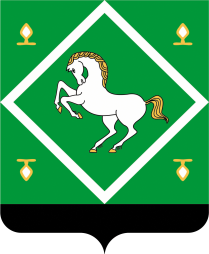 Администрация сельского поселения байгузинский сельсовет МУНИЦИПАЛЬНОГО  районаЯНАУЛЬСКИЙ РАЙОН РеспубликИ Башкортостан  Наименование показателей доступности и  качества  Нормативное  значение  показателя  (%) Фактическое  значение показателя в отчетном  году (%) 1. Доступность 1. Доступность 1. Доступность 1.1. Количество заявителей, удовлетворенныхинформацией о порядке предоставлениямуниципальной услуги и способами ееполучения 1001.2. Количество повторных обращений по поводупредоставления одной муниципальной услуги1001.3. Количество случаев предоставлениямуниципальной услуги в установленный срок смомента сдачи документов заявителем 1001.4. Количество случаев предоставлениямуниципальной услуги с нарушениемустановленного срока 02. Качество 2. Качество 2. Качество 2.1. Количество заявителей, удовлетворенныхкачеством процесса предоставления услуги 1002.2. Количество правильно оформленныхдокументов сотрудником уполномоченного органа впроцессе оказания муниципальной услуги1002.3. Количество обоснованных жалоб к общемуколичеству обслуженных заявителей 02.4. Количество обоснованных жалоб,рассмотренных в установленный срок100